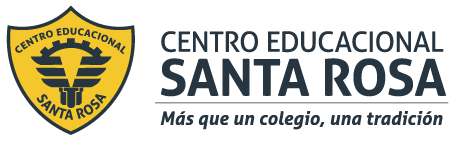 DIRECCIÓN ACADÉMICADEPARTAMENTO DE ELECTRÓNICARespeto – Responsabilidad – Resiliencia – Tolerancia La siguiente Evaluación debes desarrollarla y enviarla al correo  electrónico de la especialidad:  electronicacestarosa@gmail.com1.- Dibuje los símbolos eléctricos correspondientes a los elementos utilizados en una instalación eléctrica domiciliaria:    (12 ptos)2.- Explique la lógica de cableado de una instalación eléctrica indicada, diagramando el respectivo circuito unilineal. (12 ptos)3.- Dibuje las formas de onda de una señal trifásica industrial, utilce la siguiente guía como referencia.                                                                                                                      (10 ptos)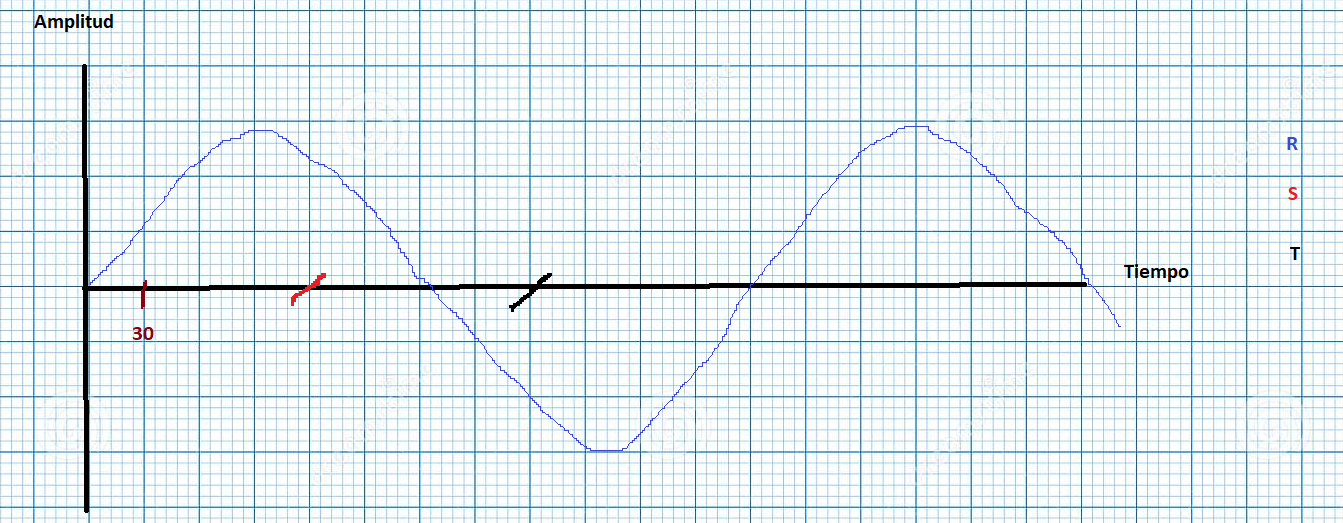 4.- Explique para qué se utiliza cada uno de los siguientes elementos de una instalación de control eléctrico industrial                                          (20 ptos)5.- Responda a cada una de las siguientes preguntas sobre los PLC:                           (14 ptos)6.- Mencione  5 Elementos Captadores y  5 Elementos Actuadores:                           (10 ptos)La Evaluación debes desarrollarla y enviarla al correo  electrónico de la especialidad:  electronicacestarosa@gmail.comElemento EléctricoSímbolo EléctricoCódigo del CircuitoLógica de Cableado (explicación)Diagrama Unilineal9/129/159/24ElementoUtilizaciónSímbolo Eléctrico¿Qué significa la sigla PLC?¿Porque la invención del PLC  vino a facilitar los procesos para el hombre?¿Cuáles son las partes de un PLC?¿Qué función cumple el programa en un PLC?¿En qué campos se puede aplicar un PLC?¿Que son los Captadores?¿Que son los Actuadores?5 Elementos Captadores5 Elementos Actuadores